.#16 count intro 1 restartSide, behind, ¼ turn shuffle, step ½ pivot, shuffleJazz square ¼, stomp hold, coaster stepRESTART: Wall 2Walk x 2, shuffle, rock recover, back lockSide rock recover, sailor step, sailor ¼, full roll forwardRock recover coaster step, rock recover ¼ turn shuffle2 x samba step, rock recover, ½ turn shuffleLock forward with knee slap, shuffle step, rock recover ½ shuffleRock recover, coaster step, 4 x hip swaysRestart after 16 Counts at the end of wall 1Finish on spin to front wall after count 32Email edit: jobex.bootscootin@gmail.comLittle Bit Left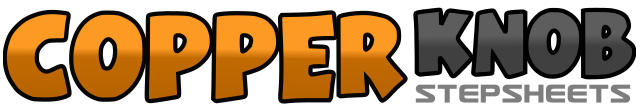 .......Count:64Wall:2Level:Intermediate.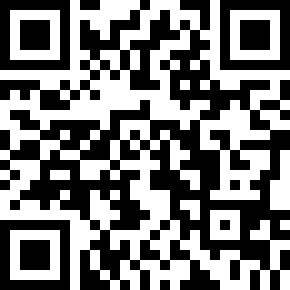 Choreographer:Jo Boocock (NZ) & Bex Roper (NZ) - August 2020Jo Boocock (NZ) & Bex Roper (NZ) - August 2020Jo Boocock (NZ) & Bex Roper (NZ) - August 2020Jo Boocock (NZ) & Bex Roper (NZ) - August 2020Jo Boocock (NZ) & Bex Roper (NZ) - August 2020.Music:All Over the Road - Easton CorbinAll Over the Road - Easton CorbinAll Over the Road - Easton CorbinAll Over the Road - Easton CorbinAll Over the Road - Easton Corbin........1-2-3&4R step R, L cross Behind R, R into ¼ turn right shuffle [3.00]5-6-7&8L step forward into ½ pivot [9.00], Left step forward into shuffle1-2-3-4R cross over left, left step back, right step ¼ turn right [12.00], left step forward5-6-7&8R stomp beside left, hold, left step back, right beside right, left step forward1-2-3&4walk forward right, left, right shuffle forward5-6-7&8L rock forward, recover on right, L step back, R lock over left, L step back1-2-3&4RF right, recover on left, R cross behind left, L step left, recover on right5&6-7-8L cross behind right into ¼ turn left [9.00], R step right, recover on left, R step fwd into ½ turn, left step fwd into ½ turn1-2-3&4R step fwd, recover back on left, R step back, L step beside right, R step fwd5-6-7&8L rock forward, recover back on right, L step into ¼ turn left shuffle [6.00]1&2-3&4R step forward over left, L step left, recover on right, L step fwd over right, R step right, recover on left5-6-7&8R step fwd, recover back on left, R turn ½ turn step into shuffle step fwd [12.00]1-2-3&4L step forward, jumping R foot forward Left knee up while slapping left knee, L step fwd into shuffle step5-6-7&8R rock forward recover back on left, turning into ½ turn right[6.00], shuffle forward right, left, right1-2-3&4L rock fwd, recover back on right, L step back, R beside left, L step fwd5-6-7-8R foot step right into hip sways right left right left